REGRANULAČNÍ LINKY PRO P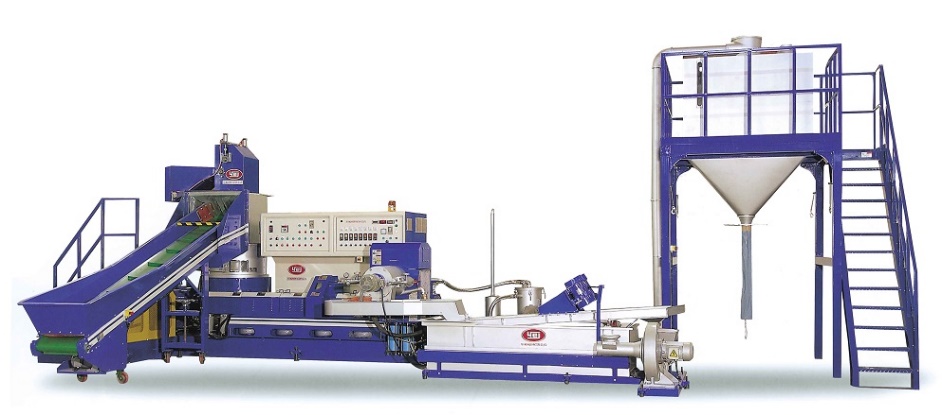 MODELYDN-100MATERIÁLHDPE / LDPE / LLDPE / PP / EVA / ABS / PSHDPE / LDPE / LLDPE / PP / EVA / ABS / PSHDPE / LDPE / LLDPE / PP / EVA / ABS / PSHDPE / LDPE / LLDPE / PP / EVA / ABS / PSHDPE / LDPE / LLDPE / PP / EVA / ABS / PSHDPE / LDPE / LLDPE / PP / EVA / ABS / PSVÝKON (performance)
kg/godz (hod)PP = 330HDPE =360LDPE =380INSTALOVANÝ PŘÍKON( INSTALLED POWER)218 kWZHUTŃOVÁNÍ (COMPACTION)ZHUTŃOVÁNÍ (COMPACTION)ZHUTŃOVÁNÍ (COMPACTION)ZHUTŃOVÁNÍ (COMPACTION)ZHUTŃOVÁNÍ (COMPACTION)ZHUTŃOVÁNÍ (COMPACTION)ZHUTŃOVÁNÍ (COMPACTION)Průměr bubnu (Drum diameter)800 mmVýkon motoru (Engine power) 54 kWPočet rotačních nožů (Number of rotary knives)4Počet stacionárních nožů (Number of stationary knives)9EXTRUDEREXTRUDEREXTRUDEREXTRUDEREXTRUDEREXTRUDEREXTRUDERTypeZ odplynovánim (From degassing)Z odplynovánim (From degassing)Z odplynovánim (From degassing)Z odplynovánim (From degassing)Z odplynovánim (From degassing)Z odplynovánim (From degassing)Průměr šneku (Screw diameter)100 mmL / D30/1Materiál šneku (Snail materiál)Legovaná ocel SCM-440, podrobená nitridaci a tvrdému chromování (Alloy steel SCM-440, subjected to nitriding and hard chrome plating)Legovaná ocel SCM-440, podrobená nitridaci a tvrdému chromování (Alloy steel SCM-440, subjected to nitriding and hard chrome plating)Legovaná ocel SCM-440, podrobená nitridaci a tvrdému chromování (Alloy steel SCM-440, subjected to nitriding and hard chrome plating)Legovaná ocel SCM-440, podrobená nitridaci a tvrdému chromování (Alloy steel SCM-440, subjected to nitriding and hard chrome plating)Legovaná ocel SCM-440, podrobená nitridaci a tvrdému chromování (Alloy steel SCM-440, subjected to nitriding and hard chrome plating)Legovaná ocel SCM-440, podrobená nitridaci a tvrdému chromování (Alloy steel SCM-440, subjected to nitriding and hard chrome plating)Materiál válce (Cylinder materiál)Kalená ocel SACM-645, leštěná a azotowaná (Hardened steel SACM-645, polished and azoed)Kalená ocel SACM-645, leštěná a azotowaná (Hardened steel SACM-645, polished and azoed)Kalená ocel SACM-645, leštěná a azotowaná (Hardened steel SACM-645, polished and azoed)Kalená ocel SACM-645, leštěná a azotowaná (Hardened steel SACM-645, polished and azoed)Kalená ocel SACM-645, leštěná a azotowaná (Hardened steel SACM-645, polished and azoed)Kalená ocel SACM-645, leštěná a azotowaná (Hardened steel SACM-645, polished and azoed)Rychlost rotace (Rotation speed)0 - 150 rotací / min. (rotations / min.)0 - 150 rotací / min. (rotations / min.)0 - 150 rotací / min. (rotations / min.)0 - 150 rotací / min. (rotations / min.)0 - 150 rotací / min. (rotations / min.)Výkon ohřívačů (Heater power)40.9 KWChlazení vzduchem (Air cooling)5 ventilátorů po  1/10 kW5 fans of 1/10 kW each5 ventilátorů po  1/10 kW5 fans of 1/10 kW each5 ventilátorů po  1/10 kW5 fans of 1/10 kW eachHLAVNÍ MOTOR (MAIN ENGINE)HLAVNÍ MOTOR (MAIN ENGINE)HLAVNÍ MOTOR (MAIN ENGINE)HLAVNÍ MOTOR (MAIN ENGINE)HLAVNÍ MOTOR (MAIN ENGINE)HLAVNÍ MOTOR (MAIN ENGINE)HLAVNÍ MOTOR (MAIN ENGINE)TypeStálý proud (Constant current)Stálý proud (Constant current)Stálý proud (Constant current)Stálý proud (Constant current)Stálý proud (Constant current)Stálý proud (Constant current)Výkon (Performance)93 kWMĚNIČ FILTRU (FILTER CONVERTER)MĚNIČ FILTRU (FILTER CONVERTER)MĚNIČ FILTRU (FILTER CONVERTER)MĚNIČ FILTRU (FILTER CONVERTER)MĚNIČ FILTRU (FILTER CONVERTER)MĚNIČ FILTRU (FILTER CONVERTER)MĚNIČ FILTRU (FILTER CONVERTER)Typehydraulický, 2-válcový, výměna síta bez zastavení stroje (hydraulic, 2-cylinder, screen change without stopping the machine)hydraulický, 2-válcový, výměna síta bez zastavení stroje (hydraulic, 2-cylinder, screen change without stopping the machine)hydraulický, 2-válcový, výměna síta bez zastavení stroje (hydraulic, 2-cylinder, screen change without stopping the machine)hydraulický, 2-válcový, výměna síta bez zastavení stroje (hydraulic, 2-cylinder, screen change without stopping the machine)hydraulický, 2-válcový, výměna síta bez zastavení stroje (hydraulic, 2-cylinder, screen change without stopping the machine)hydraulický, 2-válcový, výměna síta bez zastavení stroje (hydraulic, 2-cylinder, screen change without stopping the machine)Výkon ohřívačů (Heater power)10.2 KWPočet kontrolních zón teploty (Number of temperature control zones)111111Výkon čerpadla (Pump performance)1,5 kW1,5 kWHLAVICE / GRANULÁTOR (HEAD / GRANULATOR)HLAVICE / GRANULÁTOR (HEAD / GRANULATOR)HLAVICE / GRANULÁTOR (HEAD / GRANULATOR)HLAVICE / GRANULÁTOR (HEAD / GRANULATOR)HLAVICE / GRANULÁTOR (HEAD / GRANULATOR)HLAVICE / GRANULÁTOR (HEAD / GRANULATOR)HLAVICE / GRANULÁTOR (HEAD / GRANULATOR)Typ hlavice (Head type)oválná, extruzivní (oval, extrusive)oválná, extruzivní (oval, extrusive)oválná, extruzivní (oval, extrusive)oválná, extruzivní (oval, extrusive)oválná, extruzivní (oval, extrusive)oválná, extruzivní (oval, extrusive)Ohřívače hlavice (Head heaters)3.8 kWTyp granulátoru (Granulator type)die-facedie-facedie-facedie-facedie-facedie-faceMotor granulátoru (Granulator motor)Na střídavý proud , řízený měničem, 1,5 kW (For alternating current. inverter controlled, 1.5 kW)Na střídavý proud , řízený měničem, 1,5 kW (For alternating current. inverter controlled, 1.5 kW)Na střídavý proud , řízený měničem, 1,5 kW (For alternating current. inverter controlled, 1.5 kW)Na střídavý proud , řízený měničem, 1,5 kW (For alternating current. inverter controlled, 1.5 kW)Na střídavý proud , řízený měničem, 1,5 kW (For alternating current. inverter controlled, 1.5 kW)Na střídavý proud , řízený měničem, 1,5 kW (For alternating current. inverter controlled, 1.5 kW)Velikost otvorů (Hole size)PP3 x 36 mmPE3.5 x 40 mmPočet kontrolních zón teploty (Number of temperature control zones)111111CHLAZENÍ (COOLING)CHLAZENÍ (COOLING)CHLAZENÍ (COOLING)CHLAZENÍ (COOLING)CHLAZENÍ (COOLING)CHLAZENÍ (COOLING)CHLAZENÍ (COOLING)TypeVodní (aqueous)Vodní (aqueous)Vodní (aqueous)Vodní (aqueous)Vodní (aqueous)Vodní (aqueous)Velikost průtoku (mm)    (Flow rate (mm)1760 x
620 x
500Výkon čerpadla (Pump performance)2,1 kWVibrační motor (Vibration motor)2 ks po 1/4 kW2 ks po 1/4 kWPODÁVAČ ODPADU (WASTE FEEDER)PODÁVAČ ODPADU (WASTE FEEDER)PODÁVAČ ODPADU (WASTE FEEDER)PODÁVAČ ODPADU (WASTE FEEDER)PODÁVAČ ODPADU (WASTE FEEDER)PODÁVAČ ODPADU (WASTE FEEDER)PODÁVAČ ODPADU (WASTE FEEDER)TypeGumový dopravník (Rubber conveyor)Gumový dopravník (Rubber conveyor)Gumový dopravník (Rubber conveyor)Gumový dopravník (Rubber conveyor)Gumový dopravník (Rubber conveyor)Gumový dopravník (Rubber conveyor)Rychlost (Speed)0.05 m/s0.05 m/s0.05 m/s0.05 m/s0.05 m/s0.05 m/sVelikost  (délka / šířka) mm (Size (length / width) mm)3500 / 6503500 / 6503500 / 6503500 / 6503500 / 650Výkon motoru (Engine power)1/3 kW1/3 kWROZMĚRY STROJE (MACHINE DIMENSIONS)ROZMĚRY STROJE (MACHINE DIMENSIONS)ROZMĚRY STROJE (MACHINE DIMENSIONS)ROZMĚRY STROJE (MACHINE DIMENSIONS)ROZMĚRY STROJE (MACHINE DIMENSIONS)ROZMĚRY STROJE (MACHINE DIMENSIONS)ROZMĚRY STROJE (MACHINE DIMENSIONS)délka / šířka / výška (mm)   (length / width / height (mm))11220 / 4880 / 4090